      Read the email from a Russian friend and listen to the audio prompt. 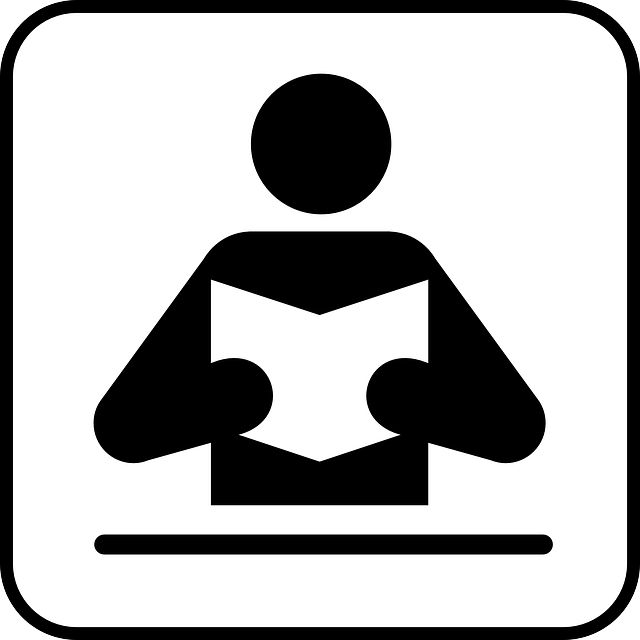 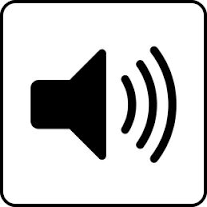 Comprehension Checks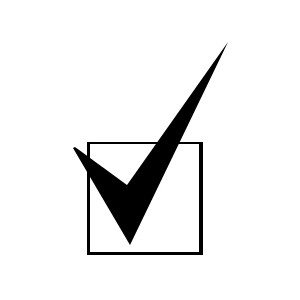 Упражнение 1	Summarize in a sentence how Dasha spends time with her friends._______________________________________________________________________________________________________________________________________________________________________________________________________________________________________________________________________________________________________________________________________________________________________________________________________________________________________________________________________Упражнение 2	Prepare a blog entry to share with Dasha and her friends. Your entry should tell what you and your friends do in your free time.
You might use some of the following terms in your blog entry. You may use other vocabulary as necessary to write about what you and your friends like to do. You will need to change the forms of the Russian terms as necessary.свободное времяпарквелосипедкинокафересторанмузейарт-шоуСпортMy blog..._______________________________________________________________________________________________________________________________________________________________________________________________________________________________________________________________________________________________________________________________________________________________________________________________________________________________________________________________________________________________________________________________________________________________________________________________________________________________________________________________________________________________________________________________________________________________________________________________________________________________________________________________________________________________________________________________________________________________________________________________________________________________________________________________________________________________________________________________________________________________________________________________________________________________Упражнение 3	In preparation for your upcoming interview with a Russian media source, prepare to talk about free time activities.  You are preparing to answer questions about how your life and that of your friends is similar to that of your host student and her friends in Moscow. As part of the process, work with a partner to create a Venn diagram that shows similarities and differences in the use of free time.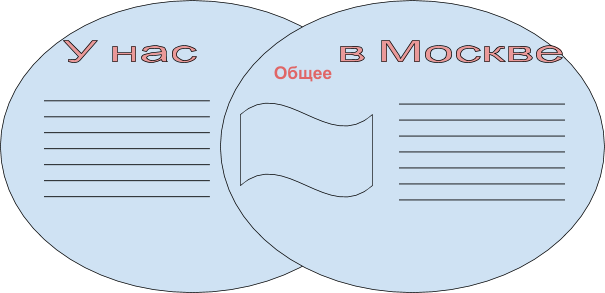 Упражнение 4	You need to be ready for the talk you will be asked to give to a Russian group in Moscow. Prepare a brief account of the activities that you like to do in your free time._____________________________________________________________________________________________________________________________________________________________________________________________________________________________________________________________________________________________________________________________________________________________________________________________________________________________________________________________________________________________________________________________________________________________________________________________________________________________________________________________________________________________________________________________________________________________________________________________________________________________________________________________________________________________________________________________________________________________________________________________________________________________________________________________________________________________________________________________________________________________________________________________________________________________________________________________________________________________________________________________________________________________________________________________________________________STUDENT PROGRAM LEARNING PLAN 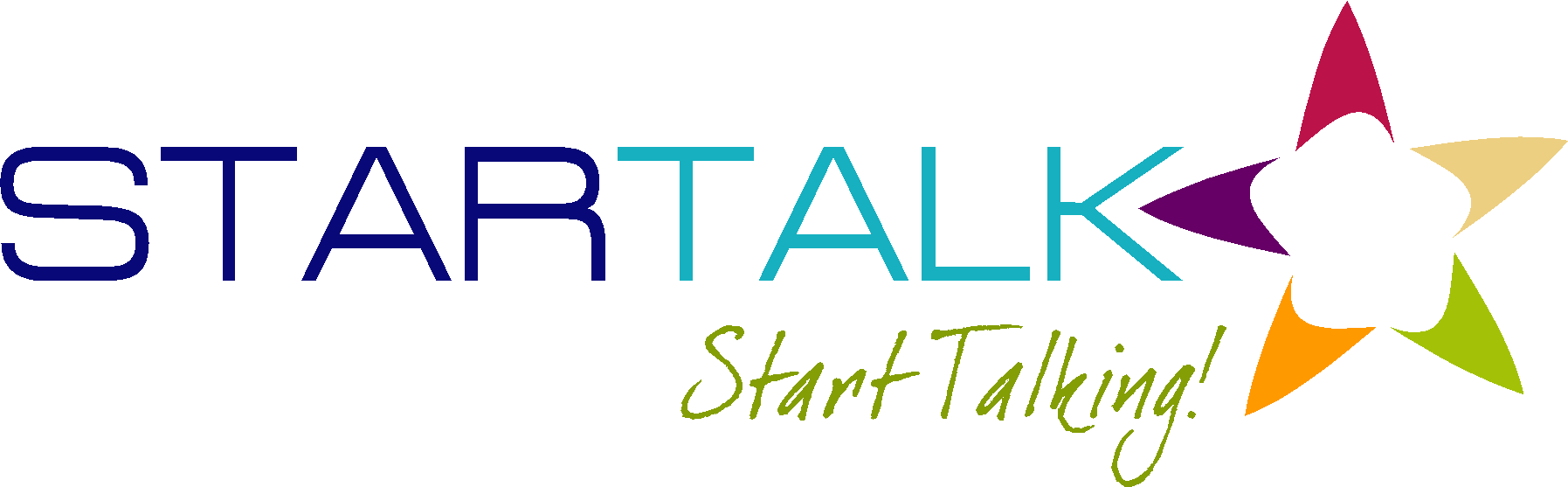 For step-by-step help in completing this document, please see the accompanying annotated learning plan and sample learning plan.Add additional learning episodes as needed by copying a learning episode box.While only Stage 1 and Stage 2 are required for STARTALK purposes, programs are encouraged to use Stage 3 as a planning tool in ways that best meet the needs of their instructors.Add additional learning activities for each episode as needed.Привет!Я рада, что ты хочешь пойти на концерт. Мы с друзьями завтра пойдём покупать билеты. У нас весёлая компания. Кстати, у нас есть блог, в нём мы пишем, как мы проводим свободное время. Нам интересно читать комментарии. Я пришлю тебе ссылку, ты сможешь прочитать о нас по-русски.Мне понравились фотографии твоего города. Он совсем не похож на Москву, но мне нравится, что у вас много парков и большая красивая река. Это здорово, что ты с друзьями ездишь на велосипеде по городу. В Москве это не так просто, мы ездим на метро и на автобусе.Мы часто ходим в кино, нам нравится смотреть новые американские фильмы. Ещё я люблю ходить с друзьями в кафе. Там мы болтаем и обсуждаем новую музыку, книги и школьные новости. Наше любимое кафе - “Теремок”. Это ресторан быстрого питания, там очень вкусные блины. Мои любимые - с бананами и шоколадом. В Москве много достопримечательностей, мы часто ходим в музеи на выставки и на арт-шоу. А тебе нравятся музеи? Какие? Я не занимаюсь спортом, но люблю смотреть, как мой брат играет в футбол или в теннис с друзьями.  А ты умеешь играть в теннис? Весной и осенью по выходным мы часто ездим с семьёй на дачу в Подмосковье. Летом мы проводим там каникулы. Мне нравится, когда собирается вся семья, и мы пьём чай из бабушкиного самовара.  Ты знаешь, что такое самовар? Мы обязательно поедем на дачу, когда ты будешь в Москве. Скоро увидимся!
ДашаDate:Grade Range of Learners:Pre-College studentsTotal Number of Minutes:60minTargeted Performance Level:Intermediate MidLEARNING GOALSWhat Can-Do statement(s) from the curriculum template does this lesson address?I can understand the main idea of a message on a familiar topic (free time) (IR)+(IL)I can post messages on a shared blog page for the Russian hosts (free time) (PW)I can give a short presentation about my findings in a graphic organizer (PS)I can describe a place that I usually visit. (PS)OPENING ACTIVITYHow will you capture the students’ energy and commitment for this lesson?An American student receives a reply from Dasha about how she likes to spend her free time.STAGE 1What will learners be able to do with                                            what they know by the end of this episode?STAGE 2How will learners demonstrate what they can do with 
what they know by the end of this episode?EPISODE 1EPISODE 1EPISODE 1Learning TargetsWhat specific can-do addresses this episode?Culture, Content & LanguageWhat do learners need to know to meet the can-do?Checking for LearningHow will you know that learners have met the learning target for this episode?I can understand the main idea of a message on a familiar topic (free time). (IR)Да, у меня тоже много друзей. Мои одноклассники - отличные ребята. Я тебя с ними познакомлю. Мы вместе в школе и общаемся после уроков. Learners read aloud the text and listen to the audio prompt.Learners write a sentence that summarizes what they have learned about Dasha’s friends. Learners should spend no more than two minutes writing. The sentence will then help them prepare to write a blog entry about their upcoming trip.EPISODE 2EPISODE 2EPISODE 2Learning TargetsWhat specific can-do addresses this episode?Culture, Content & LanguageWhat do learners need to know to meet the can-do?Checking for LearningHow will you know that learners have met the learning target for this episode?I can post messages on a shared blog page for the Russian hosts (free time). (PW)Свободное времяПарк, ВелосипедКино, Кафе, РесторанМузей, Арт-шоуСпортLearners will be writing a blog entry about their free time using the words given in the assignment. Learners will need to change the forms of the Russian terms as necessary.EPISODE 3EPISODE 3EPISODE 3Learning TargetsWhat specific can-do addresses this episode?Culture, Content & LanguageWhat do learners need to know to meet the can-do?Checking for LearningHow will you know that learners have met the learning target for this episode?I can give a short presentation about my findings in a graphic organizer (PS)У нас, в Москве, ОбщееLearners compare in a graphic organizer what they and Dasha like to do in their free time.They will give a short presentation on their findings  from the graphic organizer. EPISODE 4EPISODE 4EPISODE 4Learning TargetsWhat specific can-do addresses this episode?Culture, Content & LanguageWhat do learners need to know to meet the can-do?Checking for LearningHow will you know that learners have met the learning target for this episode?I can describe a place that I usually visit. (PS)Достопримечательности города, рестораны, кафе, музеи, парки, магазины, театры, выставки, стадионы...Learners will be able to talk for a minute about the places they usually visit in their free time.MATERIALS NEEDEDWhat supplies and materials will you need to successfully implement this learning plan?Text #6,Аudio promptGraphic organizerREFLECTION/NOTES TO SELFDid all learners meet the learning goals of the lesson? What will you do to adapt for those who are not learning? What might you do in subsequent lessons?STAGE 3What will prepare learners to demonstrate what they can do with what they know?
 Do the learning activities allow students to move from input to shared/guided practice and then to independent application of new learning? Do all activities make the best use of instructional time to maximize student learning and take an appropriate amount of time considering the age of the learner?    Do the learning activities provide variety to enable a lively pace for the lesson?LEARNING ACTIVITIES FOR EPISODE 1What activities will be used to ensure learners accomplish the learning targets from Episode 1? LEARNING ACTIVITIES FOR EPISODE 1What activities will be used to ensure learners accomplish the learning targets from Episode 1? Learners will read the reply from Dasha and listen to the audio prompt. Learners write a sentence that summarizes what they have learned about Dasha’s friends. You should spend no more than two minutes writing. The sentence will then help learners prepare to write a blog entry about your upcoming trip.TIME: 15LEARNING ACTIVITIES FOR EPISODE 2What activities will be used to ensure learners accomplish the learning targets from Episode 2?
Prepare a blog entry to share with Dasha and her friends. Your entry should tell what you and your friends do in your free time.You might use some of the following terms in your blog entry. You may use other vocabulary as necessary to write about what you and your friends like to do. You will need to change the forms of the Russian terms as necessary.TIME: 15LEARNING ACTIVITIES FOR EPISODE 3What activities will be used to ensure learners accomplish the learning targets from Episode 3?In preparation for the upcoming interview with a Russian media source, learners prepare to talk about free time activities.  You are preparing to answer questions about how your life and that of your friends is similar to that of your host student and her friends in Moscow. As part of the process, work with a partner to create a Venn diagram that shows similarities and differences in the use of free time.TIME: 15LEARNING ACTIVITIES FOR EPISODE 4What activities will be used to ensure learners accomplish the learning targets from Episode 4?Imagine a situation where learners are asked to tell about their free time in Russian. Learners will be able to talk for a minute about the places they usually visit in their free time.TIME: 15